Waarschuwing en melding: zie actiekaart ‘waarschuwing en melding’Bij ontvangst van een telefonische oproep:Blijf kalm en hoffelijk, vermijd paniekVermits je de enige bent die contact heeft met de bommelder, tracht je zoveel mogelijk informatie te verzamelen:Voorziene plaats, dag en tijdstip van de ontploffing?Wie is de persoon die de melding doet?Wat is de reden of het motief van het dreigement?Na verbreking van het gesprek ga je onmiddellijk over naar de alarmfaseBij ontvangst van een geschreven of opgenomen boodschapBij geschreven of opgenomen boodschap: deze zo weinig mogelijk aanraken en in een blanco omslag steken (papier of plastiek).Alarmeren: zie actiekaart ‘alarmprocedure’Verwittig de hulpdiensten (112) en geef belangrijke informatie door: naam, onderwijsinstelling, afdeling en gegevens over de melding.Ontvang de hulpdiensten en tracht zoveel mogelijk informatie door te geven:het telefoonnummer, datum en tijdstip van de oproep;de uitgesproken woordende kenmerken van de stem of andere kenmerken om de persoon beter te kunnen identificeren (man/vrouw, accent,…), de plaats (achtergrondgeluiden, trein, vliegtuig,…)Volg verdere instructies van de politie en hulpdiensten opDe politie beslist over de evacuatieHet crisisteam start de evacuatie op (evacuatiesignaal, iedere klas persoonlijk verwittigen): zie evacuatieprocedureAls er voldoende tijd is kun je eventueel specifieke richtlijnen geven:1) Neem al uw persoonlijke bezittingen mee 2) Laat ramen en deuren open3) Schakel alle apparaten/machines uit4) Laat het licht aanGa naar de verzamelplaatsWat te doen bij een bommelding in de onderwijsinstelling?Waarschuwing en melding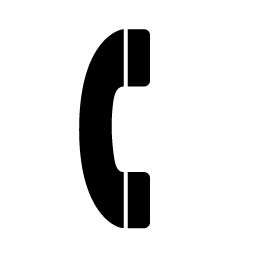 Alarmeren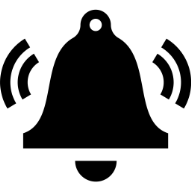 Verwittig hulpdiensten: bel 112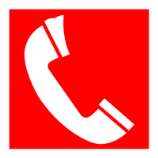 Verwittig politie: bel 101 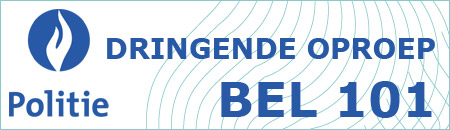 Volg verdere instructies van politie en hulpdiensten op.